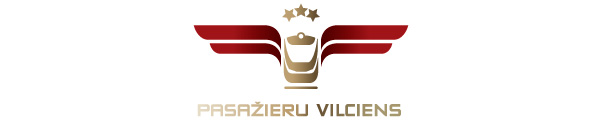 31.03.2017.		             		 	                                   Informācija plašsaziņas līdzekļiemNo pirmdienas dīzeļvilcienos varēs norēķināties ar maksājumu kartēmTurpinot uzlabot klientu servisu un paplašinot braukšanas biļešu iegādes iespējas, AS „Pasažieru vilciens” ievieš elektroniskos norēķinus biļeti pērkot pie konduktora. No šā gada 3.aprīļa dīzeļvilcienos konduktori pieņems maksājumu kartes.Pagājušajā gadā sasniegtais pasažieru skaita pieaugums ir apliecinājis, ka organizatoriski sniegto pakalpojumu uzlabojumi gūst pasažieru atzinību, uzver AS „Pasažieru vilciens” valdes priekšsēdētājs Andris Lubāns. Iespēja vilcienos par braucienu norēķināties ar bankas kartēm, tai skaitā bezkontakta kartēm ir nākamais solis klientu servisa uzlabošanas virzienā, tā A.Lubāns.Jauno pakalpojumu AS “Pasažieru vilciens” piedāvā sadarbībā ar Swedbank, kas jau vairākus gadus ir uzņēmuma finanšu partneris karšu darījumu apkalpošanā.Iespēja par braucienu sabiedriskajā transportā samaksāt ar bankas karti ir ļoti būtiska – nesen veiktais pētījums apliecināja, ka pie šādas iespējas ar karti par braucienu labprāt maksātu 80% Latvijas iedzīvotāju, tāpēc mēs esam ļoti priecīgi par “Pasažieru vilciena” lēmumu aprīkot dīzeļvilcienus ar mobilajiem POS termināliem. Tas noteikti atvieglos darbu gan konduktoriem, gan nodrošinās papildu ērtības gan vietējiem klientiem, gan tūristiem, kas tagad par biļeti varēs norēķināties ērti un ātri arī vilciena vagonā – ar bezkontakta norēķinu karti, pat vairākas reizes ātrāk nekā skaidru naudu. Domāju, šāda mūsdienīga risinājuma nodrošināšana liecina par uzņēmuma rūpēm par patiešām labu klientu servisu un mēs mudinātu arī citus sabiedriskā transporta pārvadātājus sekot “Pasažieru Vilciena” labajam piemēram, saka Beāte Krauze, Swedbank Naudas pārvaldības daļas vadītāja. Sākotnēji norēķināties par braukšanas biļeti ar bankas karti varēs tikai dīzeļvilcienos. Pēc pieprasījuma izvērtēšanas, un, ņemot vērā mūsu pasažieru ieteikumus un norādes, lemsim par elektronisko norēķinu iespējas ieviešanu arī citos AS „Pasažieru vilciens” reisos un maršrutos.Par PVUzņēmums dibināts 2001. gada 2. novembrī. Akciju sabiedrība Pasažieru vilciens ir vienīgais iekšzemes sabiedriskā transporta pakalpojumu sniedzējs, kas pārvadā pasažierus visā Latvijas teritorijā pa dzelzceļu. AS Pasažieru vilciens dibināta saskaņā ar valsts akciju sabiedrības Latvijas dzelzceļš restrukturizācijas programmu.Papildu informācija:Egons ĀlersAS „Pasažieru vilciens”Sabiedrisko attiecību daļas vadītājs Tel. 67233328Mob.t. 29455472E-pasts: egons.alers@pv.lv